О внесении изменений в Порядок выплаты денежной компенсации за обеспечение бесплатным двухразовым питанием обучающихся с ограниченными возможностями здоровья, детей-инвалидов, обучение которых организовано муниципальными общеобразовательными организациями
Пограничного муниципального округа на дому, утвержденный постановлением Администрации Пограничного муниципального округа от 26.04.2023 № 481В соответствии со статьей 79 Федерального закона от 29.12.2012 № 273-ФЗ «Об образовании в Российской Федерации», Законом Приморского края от 23.11.2018 № 388-КЗ «Об обеспечении бесплатным питанием обучающихся в государственных (краевых) и муниципальных образовательных организациях Приморского края», Постановлением Губернатора Приморского края от 06.12.2018 № 72-пг «О Порядке обеспечения обучающихся в государственных (краевых) и муниципальных образовательных организациях бесплатным питанием», постановлением Администрации Пограничного муниципального округа от 06.11.2020 № 298 «Об утверждении Положения об организации питания в общеобразовательных организациях Пограничного муниципального округа», Уставом Пограничного муниципального округа,  Администрация Пограничного муниципального округаПОСТАНОВЛЯЕТ:1. Внести в Порядок выплаты денежной компенсации за обеспечение бесплатным двухразовым питанием обучающихся с ограниченными возможностями здоровья, детей-инвалидов, обучение которых организовано муниципальными общеобразовательными организациями Пограничного муниципального округа на дому, утвержденный постановлением Администрации Пограничного муниципального округа от 26.04.2023 № 481 (далее – Порядок), следующие изменения:заменить в абзаце первом пункта 12 Порядка слова «140 рублей» словами «160 рублей».2. Разместить настоящее постановление на официальном сайте Администрации Пограничного муниципального округа.3. Контроль за исполнением постановления возложить на советника главы        по социальной политике Администрации Пограничного муниципального округа                 В.А. Шарову.Глава муниципального округа-глава Администрациимуниципального округа                                                                           О.А. АлександровО.А. Коровина, 21-6-61АДМИНИСТРАЦИЯПОГРАНИЧНОГО   МУНИЦИПАЛЬНОГО   ОКРУГАПРИМОРСКОГО КРАЯПОСТАНОВЛЕНИЕ15.12.2023                                     п. Пограничный                                         №   1496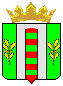 